Crack the Code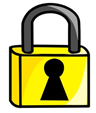 Arithmetic SequencesAFind the next term in the sequenceBFind the next term in the sequenceCFind the next term in the sequenceDFind the next term in the sequenceEWhat are the first three terms of the sequence with first term 8 and term-to-term rule “add 3”?FWhat are the first three terms of the sequence with first term 5 and term-to-term rule “subtract 2”?GFind the 10th term of the sequence with nth term .HFind the 15th term of the sequence with nth term .IFind the 4th term of the sequence with nth term .JFind the 3rd term of the sequence with nth term .KFind the nth term for this sequence:LFind the nth term for this sequence:MFind the nth term for this sequence:NFind the nth term for this sequence:OFind the nth term for this sequence:PFind the nth term for this sequence:QFind the nth term for this sequence:RFind the nth term for this sequence:SFind the nth term for this sequence:TFind the nth term for this sequence:Add together all your answers to get the three-digit code.(For , add  and )Add together all your answers to get the three-digit code.(For , add  and )Add together all your answers to get the three-digit code.(For , add  and )Add together all your answers to get the three-digit code.(For , add  and )